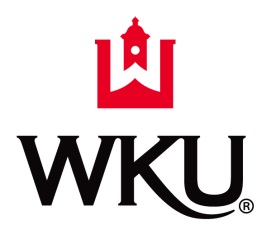 WESTERN KENTUCKY UNIVERSITYBoard of Regents ~ Fourth Quarterly Meeting December 13, 2019 – 1:00 p.m. (CT)Jody Richards Hall ~ Cornelius A. Martin Regents RoomAGENDACall to Order (Mr. Frederick A. Higdon, Chair)Oath of Office (Chair Higdon)Ms. Sheldon McKinneyRoll Call (Mr. David S. Brinkley, Secretary)Approval of MinutesThird Quarterly Meeting – August 2, 2019Special Called Meeting – October 27, 20191.	NOMINATING COMMITTEE	Action Item:	NC-1	    Election and Approval of Vice Chair Officer Installation of Vice Chair (Chair Higdon)2.   ACADEMIC AFFAIRS	        Action Items: 	AA-1   Approval of Faculty Emeritus Appointments [p 1]      *AA-2   Approval of Sabbatical Leave Requests [pp 2-3]*This item was not presented at the committee meeting on October 27.  3.	EXECUTIVE 			    	 Action Items:	   EX-1   Approval of Athletic Employment Contract – Mr. Brent Chumley, Head Coach of the Men’s  		               and Women’s Cross-Country and Track Programs [p 1 and attached contract]      	 EX-2   Second Reading of Amendments to the Bylaws of the Board of Regents [pp 2-3]        *EX-3  Approval of Amendment of the Faculty Transitional Retirement (TRP) Program Policy [pp 3-4]*This item was not presented at the committee meeting on October 27.  4.	FINANCE AND BUDGET	Action Items:         FB-1  Acceptance of the Auditor’s Report and Financial Statements for the fiscal year ended June 30, 2019	      [pp 1-2 / reports previously distributed with committee materials]         FB-2  Approval of Personnel Actions [p 3 and attached reports]Faculty Report Staff Report          FB-3  Acceptance for filing the 2019-20 First Quarter Statement of Revenues & Expenditures [p 4-5]     *FB-4  Approval of WKU Police Reserve Allocation [p 6]5.   OTHER BUSINESS / ANNOUNCEMENTS Appointment of Ad Hoc Committee for BOR Policies and Procedures (Chair Higdon)Revised Committee Assignments (Chair Higdon)            Upcoming dates:December 14, 2019 – College Recognition CeremoniesJanuary 31, 2020 – Committee MeetingsMarch 6, 2020 – First Quarterly MeetingApril 10, 2020 – Committee MeetingsMay 15, 2020 – Second Quarterly MeetingMay 15, 2020 – CommencementMay 16, 2020 – College Recognition CeremoniesJune 26, 2020 – Special Budget Approval and Committee MeetingsAugust 6, 2020 – RetreatAugust 7, 2020 – Third Quarterly MeetingOctober 23, 2020 – Committee MeetingsDecember 11, 2020 – Fourth Quarterly Meeting6.   ADJOURN  	